The Avenue Adventure Club @ Savernake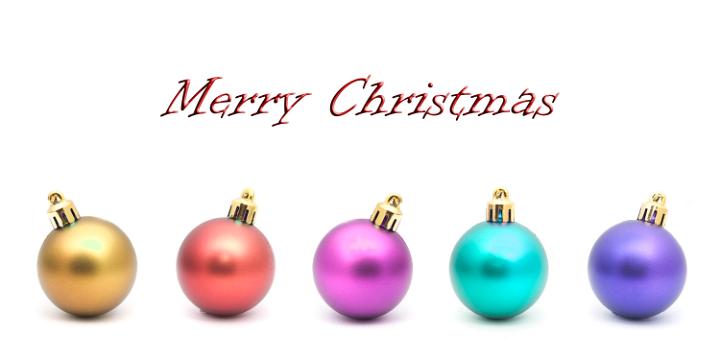 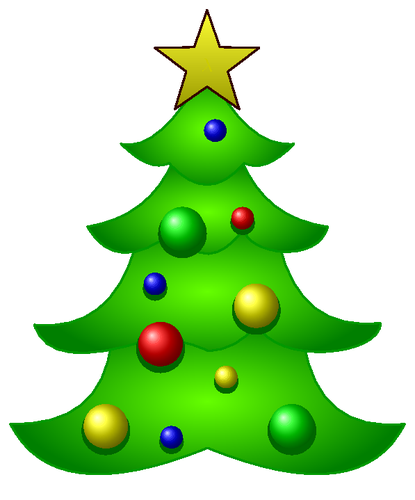 To book a place on any of the days please call 01672 515763 or emailsophie@avenue-nursery.co.uk Daily price is £29 – including all meals – payment in advance please.The Avenue Day Nursery, Kennet Barns, Church Lane, Mildenhall, SN8 2LUMonday    Tuesday    WednesdayThursday      Friday  Wk. Com23rd December 2019 PJ day with Christmas crafts, baking and festive fun.Christmas Eve No Adventure Club Christmas Day Nursery Shut Boxing Day Nursery ShutNursery ShutWk. Com 31st December 2019 Nursery ShutNursery ShutNursery ShutNew year, new you!Well-being and motivating head start to 2020Am - walk in the woodsPm - make your own pizza